MON RESSENTI GLOBAL1. Quelle est ma date d'accouchement ?2. J'ai particulièrement apprécié :3. Il m'a manqué :4. Quelle est votre satisfaction globale sur notre établissement ? *¹☐  Très satifaite    ☐  Satisfaite    ☐  Peu satisfaite    ☐  Pas du tout satisfaite    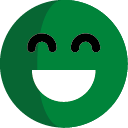 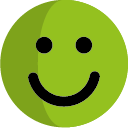 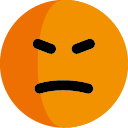 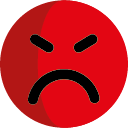 5. Je me suis sentie écoutée et comprise *¹☐  Tout à fait    ☐  Pas toujours    ☐  Insuffisamment    ☐  Pas du tout    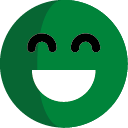 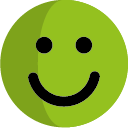 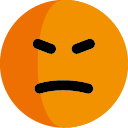 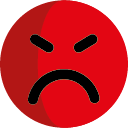 6. J'ai été informée : *¹☐  Chaque fois que nécessaire et sans le demander    ☐  En réponse à mes questions    ☐  Incomplètement    ☐  Pas du tout    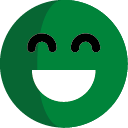 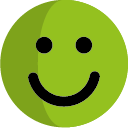 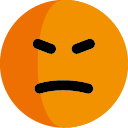 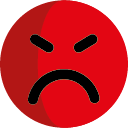 7. Je me suis sentie respectée : *¹☐  A tout moment    ☐  La plupart du temps    ☐  Parfois    ☐  Jamais    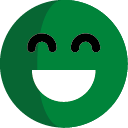 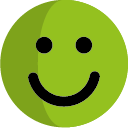 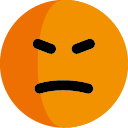 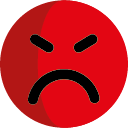 8. Mon accompagnant s'est senti ¹☐  Complètement pris en compte et intégré au projet de soin    ☐  Ecouté mais peu intégré au projet de soin    ☐  Peu écouté et intégré au projet de soin    ☐  Pas du tout écouté et intégré au projet de soin    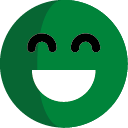 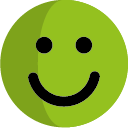 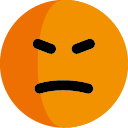 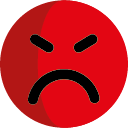 ☐ Sans réponse9. M'a t-on demandé mon consentement à toutes les étapes de mon parcours ? ¹☐  OUI    ☐  NON    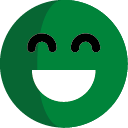 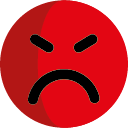 ☐ Sans réponse10. Commentez vos réponses si vous le souhaitez :MON RESSENTI ETAPE PAR ETAPE11. L'inscription et l'accueil *12. Le suivi de grossesseL'organisation du suivi par rapport à vos besoins☐  Très satisfaite    ☐  Satisfaite    ☐  Peu satisfaite    ☐  Pas du tout satisfaite    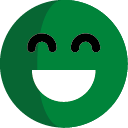 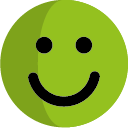 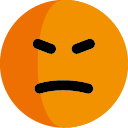 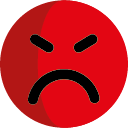 La facilité de prise de rendez-vous☐  Très satisfaite    ☐  Satisfaite    ☐  Peu satisfaite    ☐  Pas du tout satisfaite    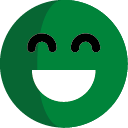 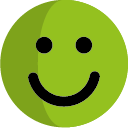 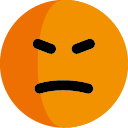 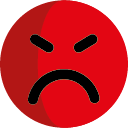 13. Avez-vous été à des ateliers de préparation à la naissance au Bluets ? *¹☐  Oui    ☐  Non    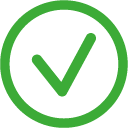 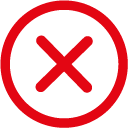 14. Si oui, quel est votre ressenti sur : *La qualité des intervenants ?☐  Très satisfaite    ☐  Satisfaite    ☐  Peu satisfaite    ☐  Pas du tout satisfaite    ☐ Non concernée    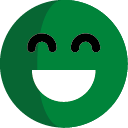 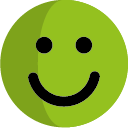 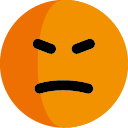 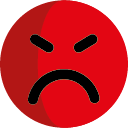 Le contenu des ateliers ?☐  Très satisfaite    ☐  Satisfaite    ☐  Peu satisfaite    ☐  Pas du tout satisfaite    ☐ Non concernée    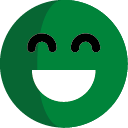 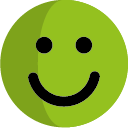 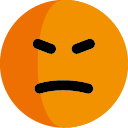 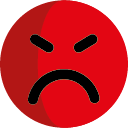 La durée des ateliers ?☐  Très satisfaite    ☐  Satisfaite    ☐  Peu satisfaite    ☐  Pas du tout satisfaite    ☐ Non concernée    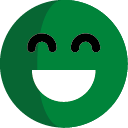 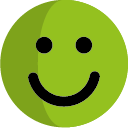 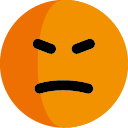 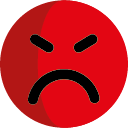 15. Avez-vous utilisé le forum des Bluets ? *¹☐  Oui    ☐  Non    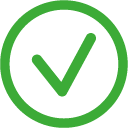 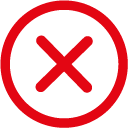 16. Si oui, quel est votre ressenti sur : *La qualité des intervenants☐  Très satisfaite    ☐  Satisfaite    ☐  Peu satisfaite    ☐  Pas du tout satisfaite    ☐ Non concernée    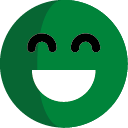 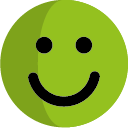 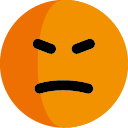 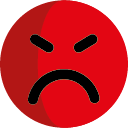 La qualité des contenus☐  Très satisfaite    ☐  Satisfaite    ☐  Peu satisfaite    ☐  Pas du tout satisfaite    ☐ Non concernée    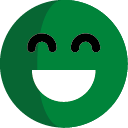 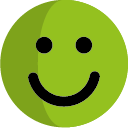 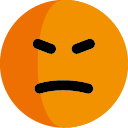 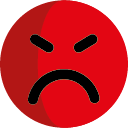 17. Le travail et la naissance : *18. Les suites de naissance *19. Les prestations hotelières *20. Quelles sont vos suggestions pour nous aider à nous améliorer ?* : La réponse est obligatoire.¹: Ne cocher qu'une seule option.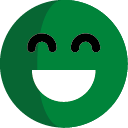 Très satisfaite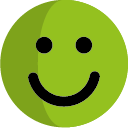 Satisfaite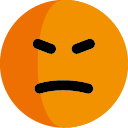 Peu satisfaite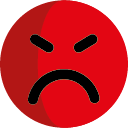 Pas du tout satisfaiteLes démarches administratives en ligne☐☐☐☐L'accueil le jour de votre inscription☐☐☐☐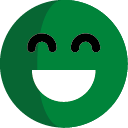 Très satisfaite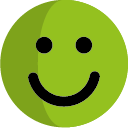 Peu satisfaite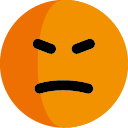 Peu satisfaite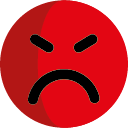 Pas du tout satisfaiteLa facilité à joindre les urgences de la maternité☐☐☐☐La qualité de votre accueil☐☐☐☐L'attente à votre arrivée☐☐☐☐La prise en charge de la douleur☐☐☐☐L'information délivrée☐☐☐☐Le respect de votre projet de naissance☐☐☐☐La disponibilité de l'équipe soignante☐☐☐☐La qualité de l'accueil de votre enfant☐☐☐☐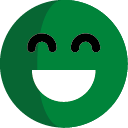 Très satisfaite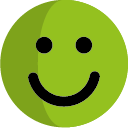 Satisfaite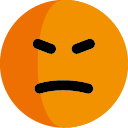 Peu satisfaite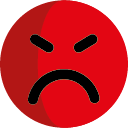 Pas du tout satisfaiteLe respect de votre rythme et celui de votre enfant☐☐☐☐Le respect de votre choix ou non d'allaitement☐☐☐☐La disponibilité de l'équipe soignante☐☐☐☐La prise en charge de la douleur☐☐☐☐Les informations données sur les médicaments et les soins réalisés☐☐☐☐L'organisation de votre sortie☐☐☐☐Les informations délivrées lors de votre sortie☐☐☐☐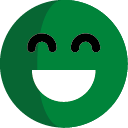 Très satisfaite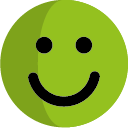 Satisfaite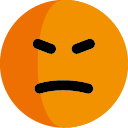 Peu satisfaite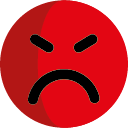 Pas du tout satisfaiteLe confort des locaux☐☐☐☐La propreté des locaux☐☐☐☐La quantité des repas☐☐☐☐La qualité des repas☐☐☐☐